Which kind of injuries happen most often in the workplace?Manual handlingFor a SME employing 30 to 50, how much does the Health & Safety Executive say the real cost of managing health and safety cost per person per year?£111How much did accidents and ill-health cost the UK economy in one year to April 2017?£14.9 billionHow many improvement notices were issued to North West employers in 2013-2014?1,256What percentage of people give the true reason for absence from work? 10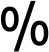 How many fatalities happened in the workplace between 2016-2017? 137True or false—only competent (qualified) electricians are allowed to change light bulbs in the workplace?FalseHow many working days were lost due to work related ill-health and injuries 2016-2017?31.2millionSource: Michelle Hay Training